к 75-летию Великой Отечественной войны			eskander55eskander55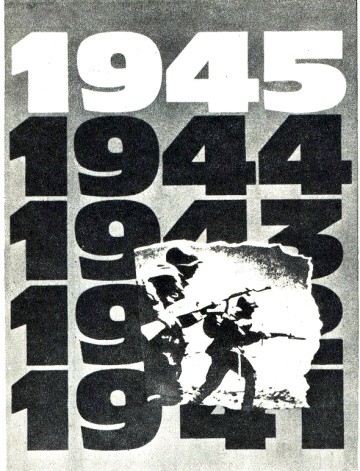 СТРАНИЦЫЛЕТОПИСИВЕЛИКОЙОТЕЧЕСТВЕННОЙ1941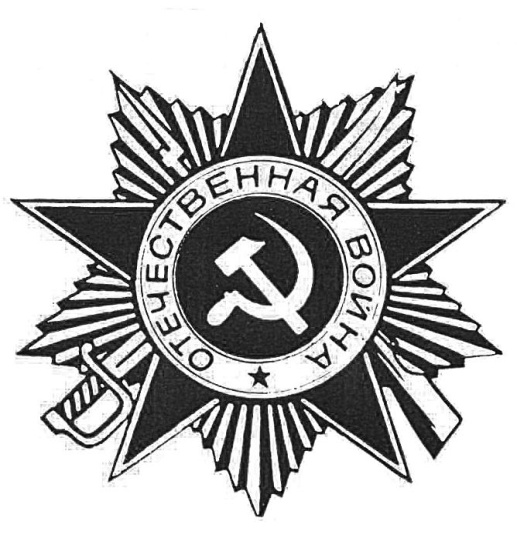 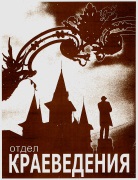 Использованы материалы историко-краеведческого музея «Хранитель времени» Областного центра экологии, краеведения и туризмаИспользованы материалы историко-краеведческого музея «Хранитель времени» Областного центра экологии, краеведения и туризма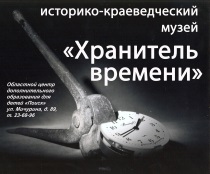 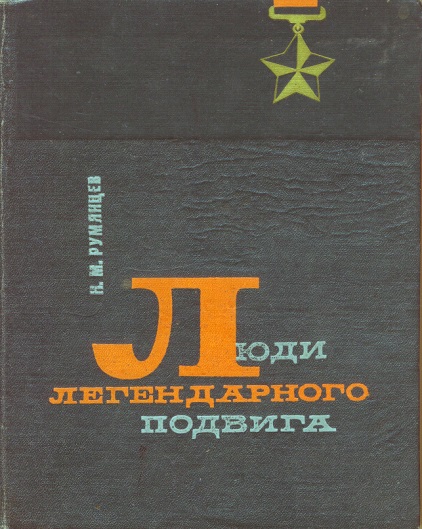 МИХАЛЁВВладимир Александровичлейтенант, командир звена 71-го истребительного авиационного полка, родился 15 июля 1914 года в г. Ртищеве в семье рабочего.Звание Героя Советского Союза с вручением ордена Ленина и медали «Золотая Звезда» В.А. Михалёву  присвоено 13 августа 1041 года за уничтожение в воздушных боях нескольких самолётов противника, одного из них – тараном.Румянцев Н.М. Люди легендарного подвига. Краткая биография и описание подвигов Героев Советского Союза - тех. кто родился, жил и живёт в Саратовской области. Саратов, Приволж. Кн. Изд. 1968. С. 322-323).МИХАЛЁВВладимир Александровичлейтенант, командир звена 71-го истребительного авиационного полка, родился 15 июля 1914 года в г. Ртищеве в семье рабочего.Звание Героя Советского Союза с вручением ордена Ленина и медали «Золотая Звезда» В.А. Михалёву  присвоено 13 августа 1041 года за уничтожение в воздушных боях нескольких самолётов противника, одного из них – тараном.Румянцев Н.М. Люди легендарного подвига. Краткая биография и описание подвигов Героев Советского Союза - тех. кто родился, жил и живёт в Саратовской области. Саратов, Приволж. Кн. Изд. 1968. С. 322-323).ОРУЖИЕ ВЕЛИКОЙ ОТЕЧЕСТВЕННОЙТанк «Т-34»Самый массовый танк Великой Отечественной войны. Выпускался серийно с 1940 года. В течение 1942—1947 годов—основной танк РККА и ВС СССР. Являлся основным танком РККА до первой половины 1944 года, до поступления в войска его модификации Т-34-85. Разработан конструкторским бюро танкового отдела Харьковского завода № 183 под руководством Михаила Ильича Кошкина.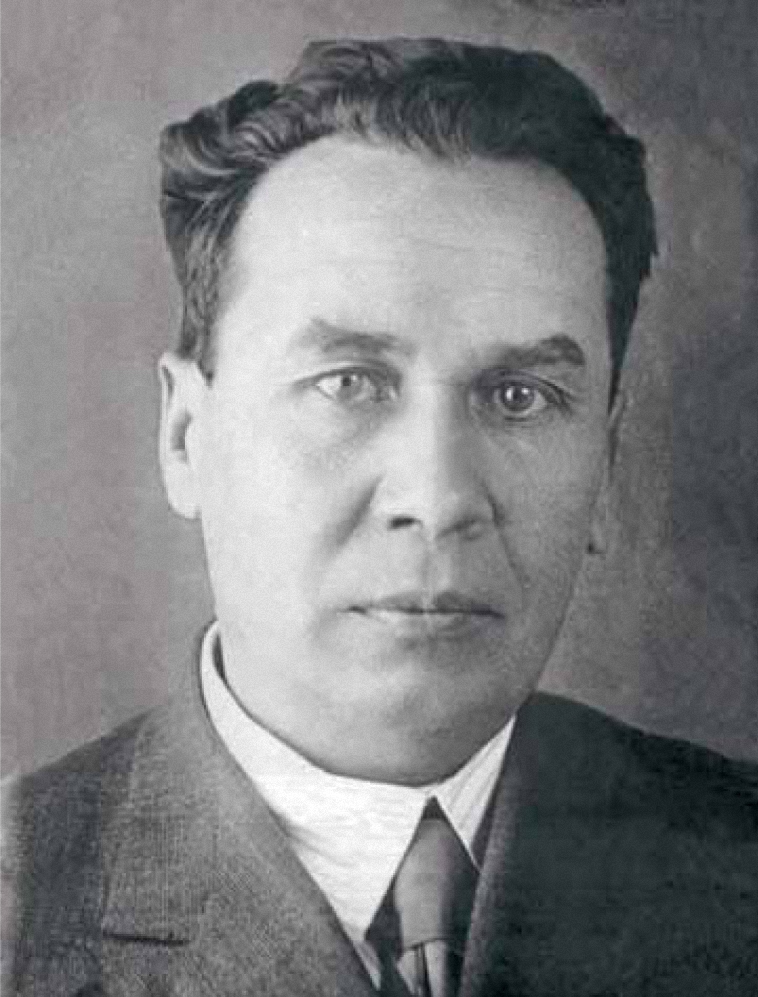 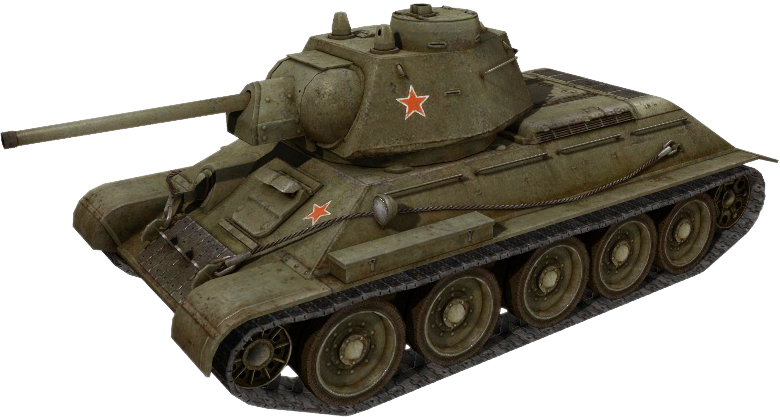 КОШКИН М.И.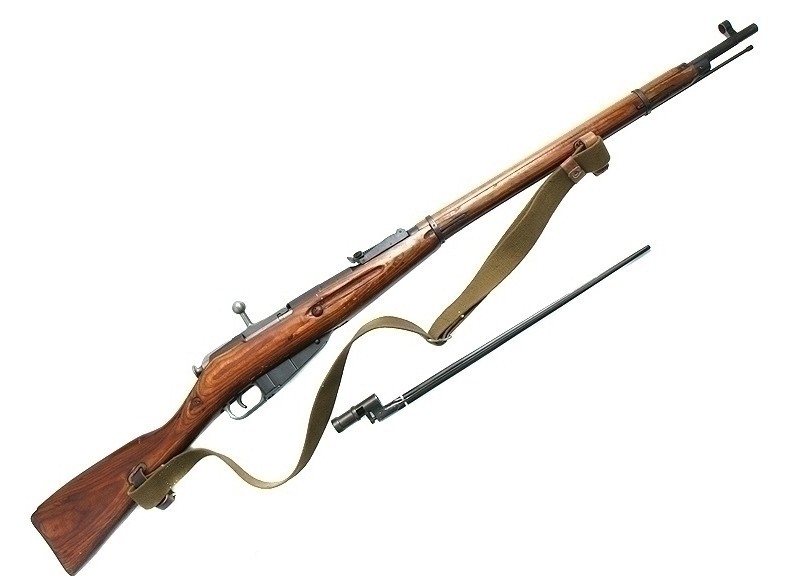 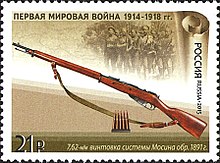 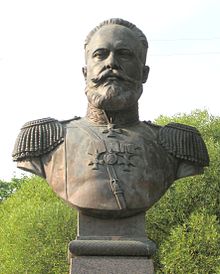 Памятник С. И. Мосину в Сестрорецке.ОРУЖИЕ ВЕЛИКОЙ ОТЕЧЕСТВЕННОЙВнитовка МосинаИмела другие названия — трёхлинейка, винтовка Мосина,Русская 3-линейная (7,62-мм) винтовка образца 1891 года — магазинная винтовка, принятая на вооружение Русской Императорской Армии в 1891 году.Массово использовалась в период с 1892 до конца 1950-х гг., в этот период многократно модернизировалась.Название трёхлинейка происходит от калибра ствола винтовки, который равен трём линиям (устаревшая мера длины, равная одной десятой дюйма или 2,54 мм).Производство основной винтовки обр. 1891/30 гг. было прекращено в начале 1945 года. Карабин обр. 1944 года выпускался вплоть до начала производства автомата Калашникова. Винтовки и карабины постепенно снимали с вооружения армии, заменяя карабином СКС и автоматом Калашникова (хотя некоторое количество карабинов обр. 1944 года продолжали использовать в системе военизированной охраны).ОРУЖИЕВЕЛИКОЙ ОТЕЧЕСТВЕННОЙППШсоветский пистолет-пулемёт,разработанный в 1940 году конструктором Г. С. Шпагиным под патрон 7,62×25 мм ТТ и принятый на вооружение Красной Армии 21 декабря 1940 года. ППШ наряду с ППС-43 являлся основным пистолетом-пулемётом советских Вооружённых Сил в Великой Отечественной войне. ОРУЖИЕВЕЛИКОЙ ОТЕЧЕСТВЕННОЙППШсоветский пистолет-пулемёт,разработанный в 1940 году конструктором Г. С. Шпагиным под патрон 7,62×25 мм ТТ и принятый на вооружение Красной Армии 21 декабря 1940 года. ППШ наряду с ППС-43 являлся основным пистолетом-пулемётом советских Вооружённых Сил в Великой Отечественной войне. ОРУЖИЕВЕЛИКОЙ ОТЕЧЕСТВЕННОЙППШсоветский пистолет-пулемёт,разработанный в 1940 году конструктором Г. С. Шпагиным под патрон 7,62×25 мм ТТ и принятый на вооружение Красной Армии 21 декабря 1940 года. ППШ наряду с ППС-43 являлся основным пистолетом-пулемётом советских Вооружённых Сил в Великой Отечественной войне. ОРУЖИЕВЕЛИКОЙ ОТЕЧЕСТВЕННОЙППШсоветский пистолет-пулемёт,разработанный в 1940 году конструктором Г. С. Шпагиным под патрон 7,62×25 мм ТТ и принятый на вооружение Красной Армии 21 декабря 1940 года. ППШ наряду с ППС-43 являлся основным пистолетом-пулемётом советских Вооружённых Сил в Великой Отечественной войне. 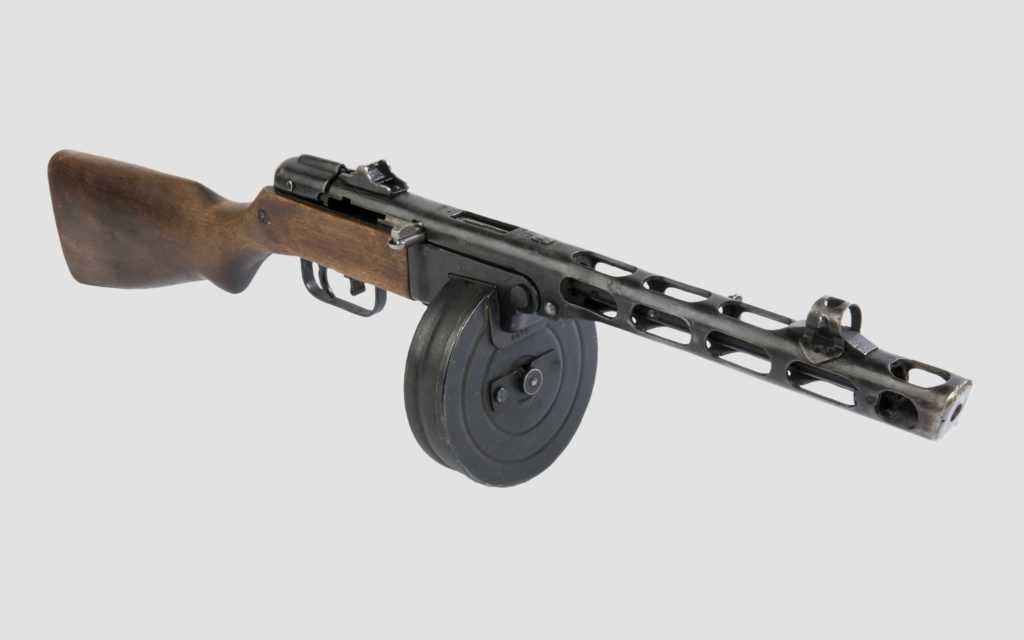   Шпагин Г.С.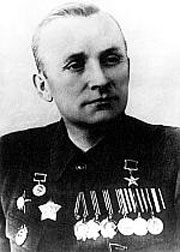   Шпагин Г.С.  Шпагин Г.С.  Шпагин Г.С.ПУШКИНЕфим Григорьевичполковник, командир8-й танковой дивизии, родился в 1899 году в с. Крутце Ртищевского района в семье крестьянина.Звание Героя Советского Союза с вручением ордена Ленина и медали «Золотая Звезда» Е.Г. Пушкину присвоено 9 ноября 1941 года за умелое руководство дивизией и героизм при обороне города Днепропетровска.Е.Г. Пушкин погиб в бою под Николаевым 11 марта 1944 года. В то время он командовал 23 танковым корпусом, имел звание генерал-лейтенанта. Похоронен в Днепропетровске.Румянцев Н.М. Люди легендарного подвига. Краткая биография и описание подвигов Героев Советского Союза - тех. кто родился, жил и живёт в Саратовской области. Саратов, Приволж. Кн. Изд. 1968. С. 410-411).ПУШКИНЕфим Григорьевичполковник, командир8-й танковой дивизии, родился в 1899 году в с. Крутце Ртищевского района в семье крестьянина.Звание Героя Советского Союза с вручением ордена Ленина и медали «Золотая Звезда» Е.Г. Пушкину присвоено 9 ноября 1941 года за умелое руководство дивизией и героизм при обороне города Днепропетровска.Е.Г. Пушкин погиб в бою под Николаевым 11 марта 1944 года. В то время он командовал 23 танковым корпусом, имел звание генерал-лейтенанта. Похоронен в Днепропетровске.Румянцев Н.М. Люди легендарного подвига. Краткая биография и описание подвигов Героев Советского Союза - тех. кто родился, жил и живёт в Саратовской области. Саратов, Приволж. Кн. Изд. 1968. С. 410-411).ПУШКИНЕфим Григорьевичполковник, командир8-й танковой дивизии, родился в 1899 году в с. Крутце Ртищевского района в семье крестьянина.Звание Героя Советского Союза с вручением ордена Ленина и медали «Золотая Звезда» Е.Г. Пушкину присвоено 9 ноября 1941 года за умелое руководство дивизией и героизм при обороне города Днепропетровска.Е.Г. Пушкин погиб в бою под Николаевым 11 марта 1944 года. В то время он командовал 23 танковым корпусом, имел звание генерал-лейтенанта. Похоронен в Днепропетровске.Румянцев Н.М. Люди легендарного подвига. Краткая биография и описание подвигов Героев Советского Союза - тех. кто родился, жил и живёт в Саратовской области. Саратов, Приволж. Кн. Изд. 1968. С. 410-411).ПУШКИНЕфим Григорьевичполковник, командир8-й танковой дивизии, родился в 1899 году в с. Крутце Ртищевского района в семье крестьянина.Звание Героя Советского Союза с вручением ордена Ленина и медали «Золотая Звезда» Е.Г. Пушкину присвоено 9 ноября 1941 года за умелое руководство дивизией и героизм при обороне города Днепропетровска.Е.Г. Пушкин погиб в бою под Николаевым 11 марта 1944 года. В то время он командовал 23 танковым корпусом, имел звание генерал-лейтенанта. Похоронен в Днепропетровске.Румянцев Н.М. Люди легендарного подвига. Краткая биография и описание подвигов Героев Советского Союза - тех. кто родился, жил и живёт в Саратовской области. Саратов, Приволж. Кн. Изд. 1968. С. 410-411).ПУШКИНЕфим Григорьевичполковник, командир8-й танковой дивизии, родился в 1899 году в с. Крутце Ртищевского района в семье крестьянина.Звание Героя Советского Союза с вручением ордена Ленина и медали «Золотая Звезда» Е.Г. Пушкину присвоено 9 ноября 1941 года за умелое руководство дивизией и героизм при обороне города Днепропетровска.Е.Г. Пушкин погиб в бою под Николаевым 11 марта 1944 года. В то время он командовал 23 танковым корпусом, имел звание генерал-лейтенанта. Похоронен в Днепропетровске.Румянцев Н.М. Люди легендарного подвига. Краткая биография и описание подвигов Героев Советского Союза - тех. кто родился, жил и живёт в Саратовской области. Саратов, Приволж. Кн. Изд. 1968. С. 410-411).	23 ноября 1941 года- в Саратове начала работу радиостанция им. Тараса Шевченко. 839 дней по 19 часов в сутки шло вещание на территорию захваченной Украины.(Книга памяти: Саратовская область (г. Саратов). Т.1.- Саратов: Регион. Приволжск. изд-во «Детская книга», 1994.С.616)	23 ноября 1941 года- в Саратове начала работу радиостанция им. Тараса Шевченко. 839 дней по 19 часов в сутки шло вещание на территорию захваченной Украины.(Книга памяти: Саратовская область (г. Саратов). Т.1.- Саратов: Регион. Приволжск. изд-во «Детская книга», 1994.С.616)	23 ноября 1941 года- в Саратове начала работу радиостанция им. Тараса Шевченко. 839 дней по 19 часов в сутки шло вещание на территорию захваченной Украины.(Книга памяти: Саратовская область (г. Саратов). Т.1.- Саратов: Регион. Приволжск. изд-во «Детская книга», 1994.С.616)	23 ноября 1941 года- в Саратове начала работу радиостанция им. Тараса Шевченко. 839 дней по 19 часов в сутки шло вещание на территорию захваченной Украины.(Книга памяти: Саратовская область (г. Саратов). Т.1.- Саратов: Регион. Приволжск. изд-во «Детская книга», 1994.С.616)	23 ноября 1941 года- в Саратове начала работу радиостанция им. Тараса Шевченко. 839 дней по 19 часов в сутки шло вещание на территорию захваченной Украины.(Книга памяти: Саратовская область (г. Саратов). Т.1.- Саратов: Регион. Приволжск. изд-во «Детская книга», 1994.С.616)	23 ноября 1941 года- в Саратове начала работу радиостанция им. Тараса Шевченко. 839 дней по 19 часов в сутки шло вещание на территорию захваченной Украины.(Книга памяти: Саратовская область (г. Саратов). Т.1.- Саратов: Регион. Приволжск. изд-во «Детская книга», 1994.С.616)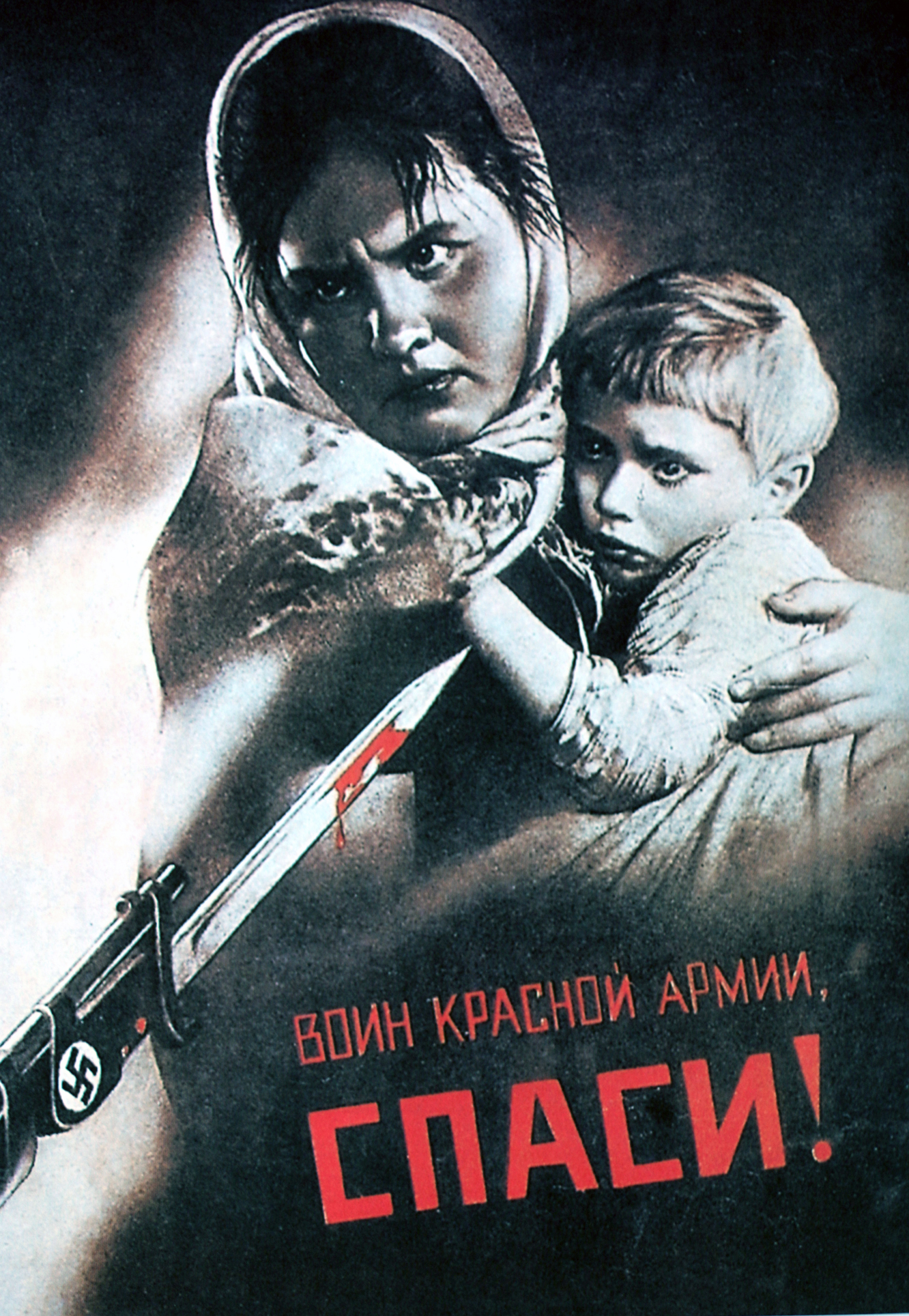 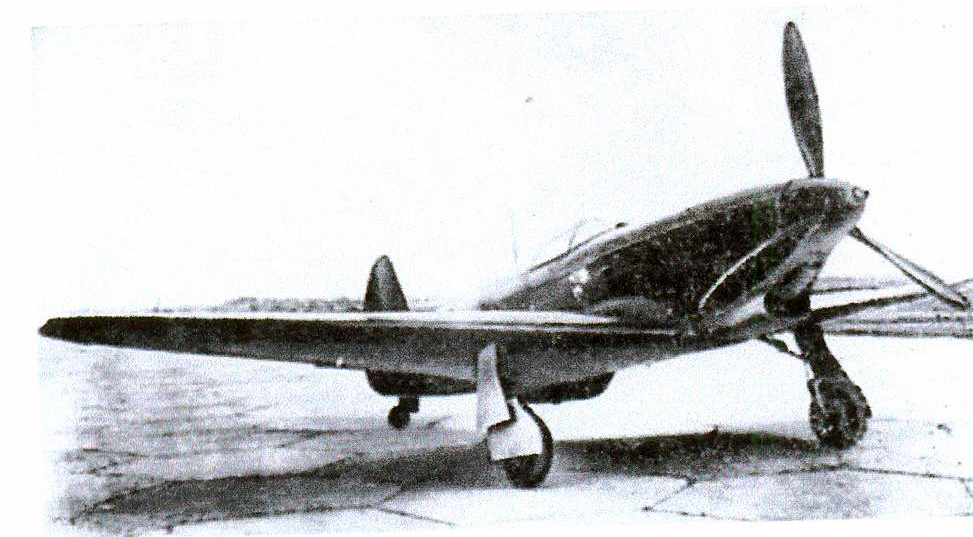 Як - 1Як - 1Як - 131 декабря 1941 годаСаратовский авиационный завод за год выпустил 1228 истребителей Як-1.(Книга памяти: Саратовская область (г. Саратов). Т.1.- Саратов: Регион. Приволжск. изд-во «Детская книга», 1994.С.616)Як-1- первый боевой истребитель, созданный в ОКБ А.С. Яковлева. В сентябре 1940 года за выдающиеся спехи в области самолётостроения авиаконструктору А.С. Яковлеву без защиты диссертации была присвоена  учёная степень доктора технических наук. А месяцем позже он был удостоен звания  - Героя Социалистического Труда.31 декабря 1941 годаСаратовский авиационный завод за год выпустил 1228 истребителей Як-1.(Книга памяти: Саратовская область (г. Саратов). Т.1.- Саратов: Регион. Приволжск. изд-во «Детская книга», 1994.С.616)Як-1- первый боевой истребитель, созданный в ОКБ А.С. Яковлева. В сентябре 1940 года за выдающиеся спехи в области самолётостроения авиаконструктору А.С. Яковлеву без защиты диссертации была присвоена  учёная степень доктора технических наук. А месяцем позже он был удостоен звания  - Героя Социалистического Труда.31 декабря 1941 годаСаратовский авиационный завод за год выпустил 1228 истребителей Як-1.(Книга памяти: Саратовская область (г. Саратов). Т.1.- Саратов: Регион. Приволжск. изд-во «Детская книга», 1994.С.616)Як-1- первый боевой истребитель, созданный в ОКБ А.С. Яковлева. В сентябре 1940 года за выдающиеся спехи в области самолётостроения авиаконструктору А.С. Яковлеву без защиты диссертации была присвоена  учёная степень доктора технических наук. А месяцем позже он был удостоен звания  - Героя Социалистического Труда.31 декабря 1941 годаСаратовский авиационный завод за год выпустил 1228 истребителей Як-1.(Книга памяти: Саратовская область (г. Саратов). Т.1.- Саратов: Регион. Приволжск. изд-во «Детская книга», 1994.С.616)Як-1- первый боевой истребитель, созданный в ОКБ А.С. Яковлева. В сентябре 1940 года за выдающиеся спехи в области самолётостроения авиаконструктору А.С. Яковлеву без защиты диссертации была присвоена  учёная степень доктора технических наук. А месяцем позже он был удостоен звания  - Героя Социалистического Труда.СДОБНОВНиколай Андреевичкапитан, командир эскадрильи 48-го ближнебомбардировочного авиационного полка, родился в 1907 году в г. Саратове в семье железнодорожника.Звание Героя Советского Союза с вручением ордена Ленина и медали «Золотая Звезда» Н.А. Сдобнову присвоено 2 августа 1941 года за два проведённых воздушных боя, в ходе которых он проявил доблесть и мужество, сбив со своим экипажем 5 вражеских самолётов.Румянцев Н.М. Люди легендарного подвига. Краткая биография и описание подвигов Героев Советского Союза - тех. кто родился, жил и живёт в Саратовской области. Саратов, Приволж. Кн. Изд. 1968. С. 444-445).СДОБНОВНиколай Андреевичкапитан, командир эскадрильи 48-го ближнебомбардировочного авиационного полка, родился в 1907 году в г. Саратове в семье железнодорожника.Звание Героя Советского Союза с вручением ордена Ленина и медали «Золотая Звезда» Н.А. Сдобнову присвоено 2 августа 1941 года за два проведённых воздушных боя, в ходе которых он проявил доблесть и мужество, сбив со своим экипажем 5 вражеских самолётов.Румянцев Н.М. Люди легендарного подвига. Краткая биография и описание подвигов Героев Советского Союза - тех. кто родился, жил и живёт в Саратовской области. Саратов, Приволж. Кн. Изд. 1968. С. 444-445).СДОБНОВНиколай Андреевичкапитан, командир эскадрильи 48-го ближнебомбардировочного авиационного полка, родился в 1907 году в г. Саратове в семье железнодорожника.Звание Героя Советского Союза с вручением ордена Ленина и медали «Золотая Звезда» Н.А. Сдобнову присвоено 2 августа 1941 года за два проведённых воздушных боя, в ходе которых он проявил доблесть и мужество, сбив со своим экипажем 5 вражеских самолётов.Румянцев Н.М. Люди легендарного подвига. Краткая биография и описание подвигов Героев Советского Союза - тех. кто родился, жил и живёт в Саратовской области. Саратов, Приволж. Кн. Изд. 1968. С. 444-445).СДОБНОВНиколай Андреевичкапитан, командир эскадрильи 48-го ближнебомбардировочного авиационного полка, родился в 1907 году в г. Саратове в семье железнодорожника.Звание Героя Советского Союза с вручением ордена Ленина и медали «Золотая Звезда» Н.А. Сдобнову присвоено 2 августа 1941 года за два проведённых воздушных боя, в ходе которых он проявил доблесть и мужество, сбив со своим экипажем 5 вражеских самолётов.Румянцев Н.М. Люди легендарного подвига. Краткая биография и описание подвигов Героев Советского Союза - тех. кто родился, жил и живёт в Саратовской области. Саратов, Приволж. Кн. Изд. 1968. С. 444-445).СДОБНОВНиколай Андреевичкапитан, командир эскадрильи 48-го ближнебомбардировочного авиационного полка, родился в 1907 году в г. Саратове в семье железнодорожника.Звание Героя Советского Союза с вручением ордена Ленина и медали «Золотая Звезда» Н.А. Сдобнову присвоено 2 августа 1941 года за два проведённых воздушных боя, в ходе которых он проявил доблесть и мужество, сбив со своим экипажем 5 вражеских самолётов.Румянцев Н.М. Люди легендарного подвига. Краткая биография и описание подвигов Героев Советского Союза - тех. кто родился, жил и живёт в Саратовской области. Саратов, Приволж. Кн. Изд. 1968. С. 444-445).СДОБНОВНиколай Андреевичкапитан, командир эскадрильи 48-го ближнебомбардировочного авиационного полка, родился в 1907 году в г. Саратове в семье железнодорожника.Звание Героя Советского Союза с вручением ордена Ленина и медали «Золотая Звезда» Н.А. Сдобнову присвоено 2 августа 1941 года за два проведённых воздушных боя, в ходе которых он проявил доблесть и мужество, сбив со своим экипажем 5 вражеских самолётов.Румянцев Н.М. Люди легендарного подвига. Краткая биография и описание подвигов Героев Советского Союза - тех. кто родился, жил и живёт в Саратовской области. Саратов, Приволж. Кн. Изд. 1968. С. 444-445).Волжская военная флотилияВолжская военная флотилия была создана с началом Великой Отечественной войны в октябре 1941 года. 26 октября 1941 года решено о создании на Волге бригады военных кораблей. Приказом наркома ВМФ СССР ее командующим назначен контр-адмирал Д. Д. Рогачев. В её состав вошли корабли учебного отряда, мобилизованные гражданские суда (в том числе из состава флотилии РУЖД) и новые бронекатера. В состав флотилии входили 7 канонерских лодок, 14б бронекатеров, 33 катерных тральщика, две плавучие зенитные батареи, железнодорожная батарея и два батальона морской пехоты. Изначально флотилия базировалась в Сталинграде, но в марте 1942 года переведена в Ульяновск.До начала Сталинградской битвы флотилия проводила траление фарватера от вражеских мин, проводку судов, отражение атак вражеской авиации на гражданские суда.Волжская военная флотилияВолжская военная флотилия была создана с началом Великой Отечественной войны в октябре 1941 года. 26 октября 1941 года решено о создании на Волге бригады военных кораблей. Приказом наркома ВМФ СССР ее командующим назначен контр-адмирал Д. Д. Рогачев. В её состав вошли корабли учебного отряда, мобилизованные гражданские суда (в том числе из состава флотилии РУЖД) и новые бронекатера. В состав флотилии входили 7 канонерских лодок, 14б бронекатеров, 33 катерных тральщика, две плавучие зенитные батареи, железнодорожная батарея и два батальона морской пехоты. Изначально флотилия базировалась в Сталинграде, но в марте 1942 года переведена в Ульяновск.До начала Сталинградской битвы флотилия проводила траление фарватера от вражеских мин, проводку судов, отражение атак вражеской авиации на гражданские суда.Волжская военная флотилияВолжская военная флотилия была создана с началом Великой Отечественной войны в октябре 1941 года. 26 октября 1941 года решено о создании на Волге бригады военных кораблей. Приказом наркома ВМФ СССР ее командующим назначен контр-адмирал Д. Д. Рогачев. В её состав вошли корабли учебного отряда, мобилизованные гражданские суда (в том числе из состава флотилии РУЖД) и новые бронекатера. В состав флотилии входили 7 канонерских лодок, 14б бронекатеров, 33 катерных тральщика, две плавучие зенитные батареи, железнодорожная батарея и два батальона морской пехоты. Изначально флотилия базировалась в Сталинграде, но в марте 1942 года переведена в Ульяновск.До начала Сталинградской битвы флотилия проводила траление фарватера от вражеских мин, проводку судов, отражение атак вражеской авиации на гражданские суда.Волжская военная флотилияВолжская военная флотилия была создана с началом Великой Отечественной войны в октябре 1941 года. 26 октября 1941 года решено о создании на Волге бригады военных кораблей. Приказом наркома ВМФ СССР ее командующим назначен контр-адмирал Д. Д. Рогачев. В её состав вошли корабли учебного отряда, мобилизованные гражданские суда (в том числе из состава флотилии РУЖД) и новые бронекатера. В состав флотилии входили 7 канонерских лодок, 14б бронекатеров, 33 катерных тральщика, две плавучие зенитные батареи, железнодорожная батарея и два батальона морской пехоты. Изначально флотилия базировалась в Сталинграде, но в марте 1942 года переведена в Ульяновск.До начала Сталинградской битвы флотилия проводила траление фарватера от вражеских мин, проводку судов, отражение атак вражеской авиации на гражданские суда.Волжская военная флотилияВолжская военная флотилия была создана с началом Великой Отечественной войны в октябре 1941 года. 26 октября 1941 года решено о создании на Волге бригады военных кораблей. Приказом наркома ВМФ СССР ее командующим назначен контр-адмирал Д. Д. Рогачев. В её состав вошли корабли учебного отряда, мобилизованные гражданские суда (в том числе из состава флотилии РУЖД) и новые бронекатера. В состав флотилии входили 7 канонерских лодок, 14б бронекатеров, 33 катерных тральщика, две плавучие зенитные батареи, железнодорожная батарея и два батальона морской пехоты. Изначально флотилия базировалась в Сталинграде, но в марте 1942 года переведена в Ульяновск.До начала Сталинградской битвы флотилия проводила траление фарватера от вражеских мин, проводку судов, отражение атак вражеской авиации на гражданские суда.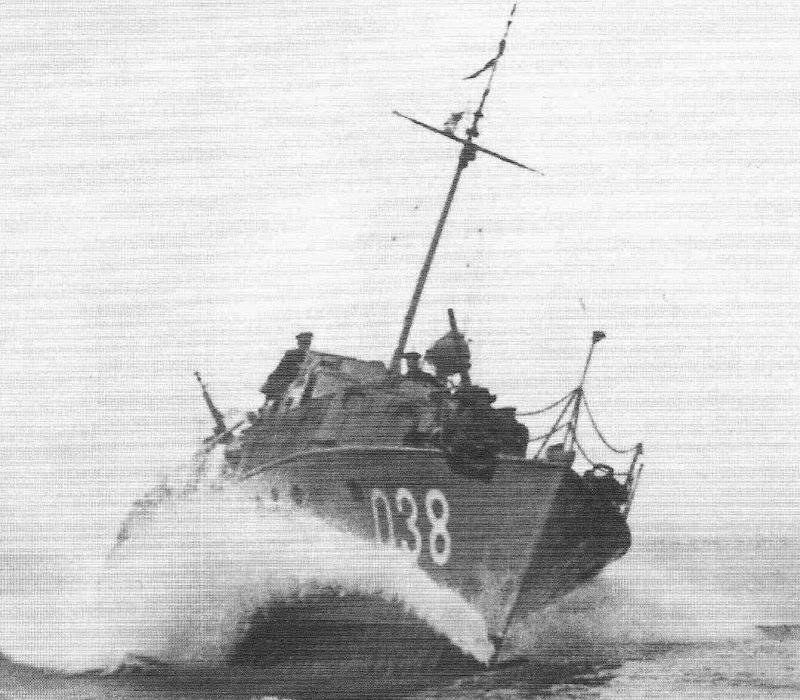 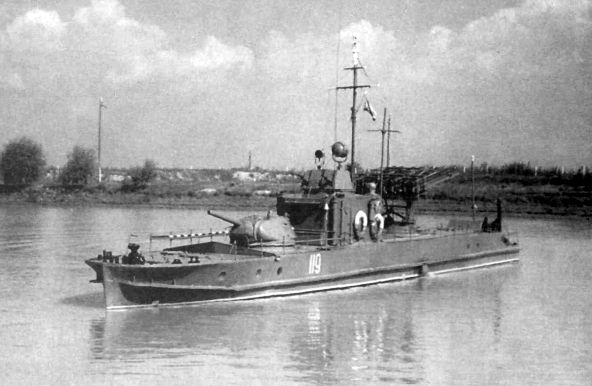 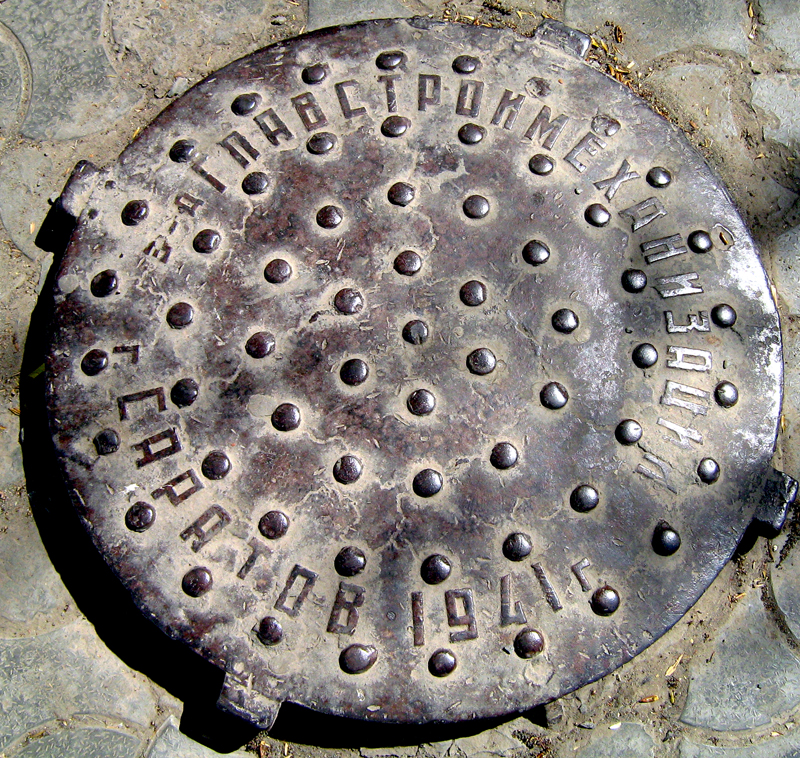 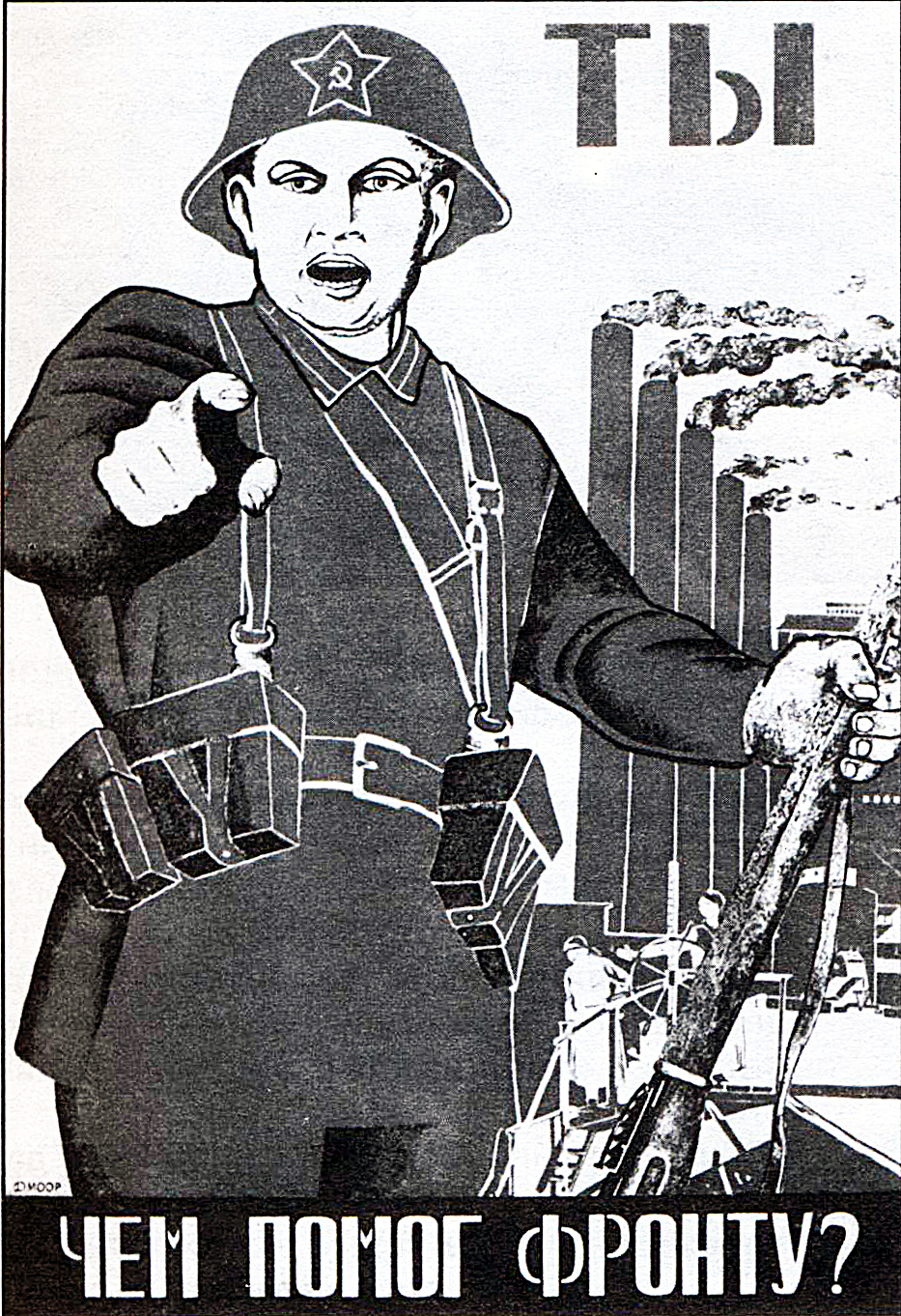 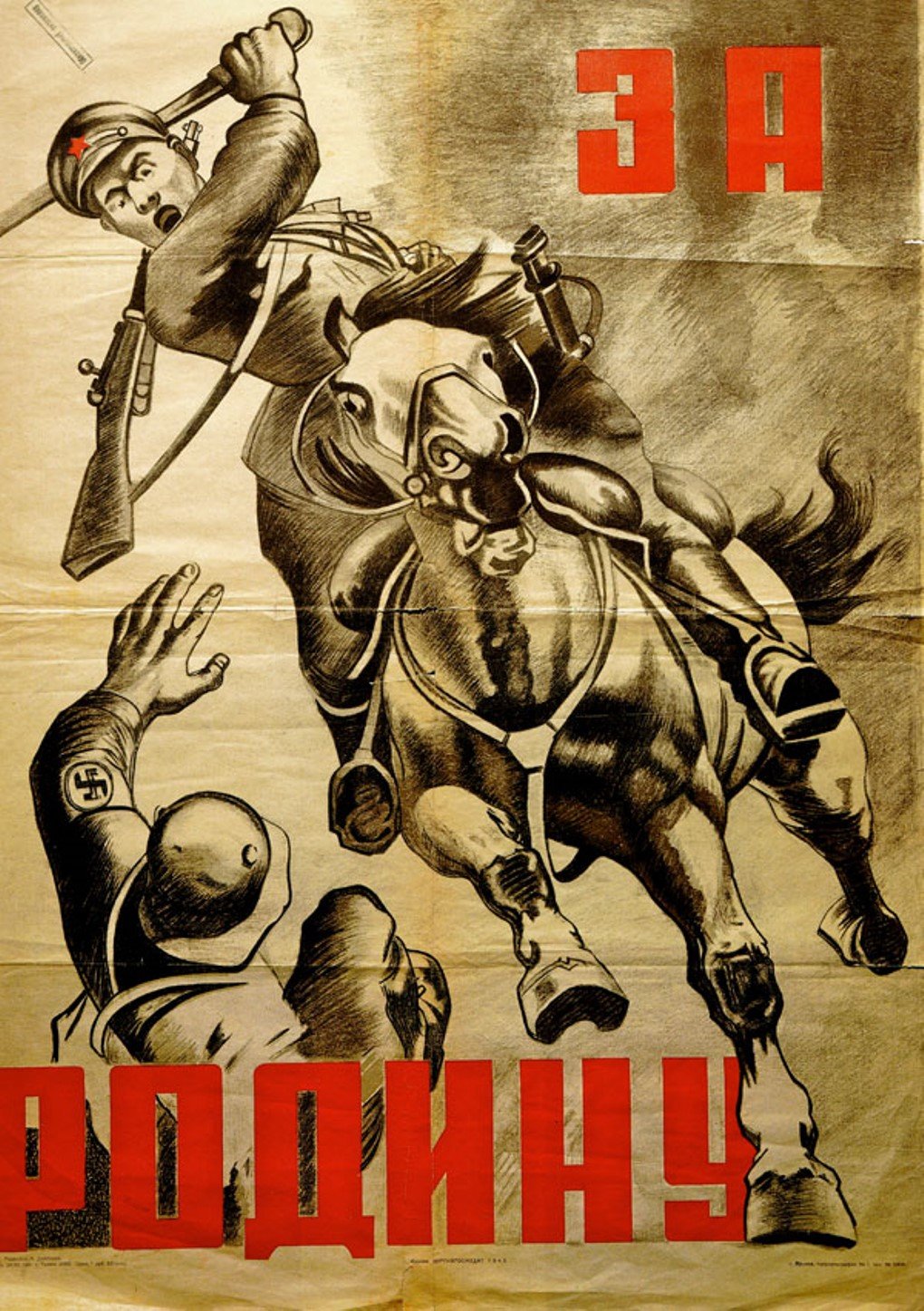 